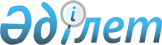 О районном бюджете на 2023-2025 годыРешение Ерейментауского районного маслихата Акмолинской области от 22 декабря 2022 года № 7С-38/2-22.
      В соответствии с пунктом 2 статьи 9 Бюджетного кодекса Республики Казахстан, подпунктом 1) пункта 1 статьи 6 Закона Республики Казахстан "О местном государственном управлении и самоуправлении в Республике Казахстан", Ерейментауский районный маслихат РЕШИЛ:
      1. Утвердить районный бюджет на 2023-2025 годы согласно приложениям 1, 2 и 3 к настоящему решению соответственно, в том числе на 2023 год в следующих объемах:
      1) доходы – 5 612 941,3 тысяч тенге, в том числе:
      налоговые поступления – 1 630 204,0 тысяч тенге;
      неналоговые поступления – 29 288,3 тысяч тенге;
      поступления от продажи основного капитала – 150 797,0 тысяч тенге;
      поступления трансфертов – 3 802 652,0 тысяч тенге;
      2) затраты – 5 779 651,0 тысяч тенге;
      3) чистое бюджетное кредитование – 23 753,4 тысяч тенге, в том числе:
      бюджетные кредиты – 40 380,0 тысяч тенге;
      погашение бюджетных кредитов – 16 626,6 тысяч тенге;
      4) сальдо по операциям с финансовыми активами – 0,0 тысяч тенге, в том числе:
      приобретение финансовых активов – 0,0 тысяч тенге;
      поступления от продажи финансовых активов государства – 0,0 тысяч тенге;
      5) дефицит (профицит) бюджета – -190 463,1 тысяч тенге;
      6) финансирование дефицита (использование профицита) бюджета – 190 463,1 тысяч тенге.
      Сноска. Пункт 1 - в редакции решения Ерейментауского районного маслихата Акмолинской области от 06.12.2023 № 8С-10/2-23 (вводится в действие с 01.01.2023).


      2. Учесть на 2023 год объем субвенции, передаваемой из областного бюджета в районный бюджет, в сумме 42 870,0 тысяч тенге.
      3. Учесть в составе поступлений районного бюджета на 2023 год целевые трансферты и бюджетные кредиты из республиканского бюджета согласно приложению 4 к настоящему решению.
      Распределение указанных сумм целевых трансфертов и бюджетных кредитов определяется постановлением акимата района.
      4. Учесть в составе поступлений районного бюджета на 2023 год целевые трансферты из областного бюджета согласно приложению 5 к настоящему решению.
      Распределение указанных сумм целевых трансфертов определяется постановлением акимата района.
      5. Учесть, что в районном бюджете на 2023 год предусмотрены объемы субвенций, передаваемых из районного бюджета бюджетам сел и сельских округов в сумме 287 728,0 тысяч тенге, в том числе:
      Еркиншиликскому сельскому округу 34 194,0 тысяч тенге;
      Тайбайскому сельскому округу 30 831,0 тысяч тенге;
      Тургайскому сельскому округу 24 814,0 тысяч тенге;
      Улентинскому сельскому округу 19 645,0 тысяч тенге;
      сельскому округу имени Олжабай батыра 23 350,0 тысяч тенге;
      Куншалганскому сельскому округу 20 764,0 тысяч тенге;
      Койтасскому сельскому округу 17 600,0 тысяч тенге;
      Бестогайскому сельскому округу 19 625,0 тысяч тенге;
      Акмырзинскому сельскому округу 17 857,0 тысяч тенге;
      селу Аксуат 18 918,0 тысяч тенге;
      селу Селетинское 19 810,0 тысяч тенге;
      селу Новомарковка 20 380,0 тысяч тенге;
      селу Бозтал 19 940,0 тысяч тенге.
      6. Учесть, что в составе расходов районного бюджета на 2023 год предусмотрены целевые трансферты бюджетам города Ерейментау, сел и сельских округов согласно приложению 6 к настоящему решению.
      Распределение указанных сумм целевых трансфертов определяется постановлением акимата района.
      7. Утвердить резерв местного исполнительного органа района на 2023 год в сумме 5 400,2 тысяч тенге.
      Сноска. Пункт 7 - в редакции решения Ерейментауского районного маслихата Акмолинской области от 06.12.2023 № 8С-10/2-23 (вводится в действие с 01.01.2023).


      8. Настоящее решение вводится в действие с 1 января 2023 года.
      8-1. Учесть, что в районном бюджете на 2023 год, в установленном законодательством порядке, используются свободные остатки бюджетных средств, образовавшиеся на 1 января 2023 года в сумме 320 114,3 тысяч тенге.
      Сноска. Решение дополнено пунктом 8-1 в соответствии с решением Ерейментауского районного маслихата Акмолинской области от 05.05.2023 № 8С-2/7-23 (вводится в действие с 01.01.2023); в редакции решения Ерейментауского районного маслихата Акмолинской области от 06.12.2023 № 8С-10/2-23 (вводится в действие с 01.01.2023).

 Районный бюджет на 2023 год
      Сноска. Приложение 1 - в редакции решения Ерейментауского районного маслихата Акмолинской области от 06.12.2023 № 8С-10/2-23 (вводится в действие с 01.01.2023). Районный бюджет на 2024 год Районный бюджет на 2025 год Целевые трансферты и бюджетные кредиты из республиканского бюджета на 2023 год
      Сноска. Приложение 4 - в редакции решения Ерейментауского районного маслихата Акмолинской области от 06.12.2023 № 8С-10/2-23 (вводится в действие с 01.01.2023). Целевые трансферты из областного бюджета на 2023 год
      Сноска. Приложение 5 - в редакции решения Ерейментауского районного маслихата Акмолинской области от 06.12.2023 № 8С-10/2-23 (вводится в действие с 01.01.2023). Целевые трансферты на 2023 год бюджетам города Ерейментау, сел и сельских округов
      Сноска. Приложение 6 - в редакции решения Ерейментауского районного маслихата Акмолинской области от 06.12.2023 № 8С-10/2-23 (вводится в действие с 01.01.2023).
					© 2012. РГП на ПХВ «Институт законодательства и правовой информации Республики Казахстан» Министерства юстиции Республики Казахстан
				
      Секретарь Ерейментауского районного маслихата

М.Абжиков
Приложение 1 к решению
Ерейментауского районного маслихата
от 22 декабря 2022 года
№ 7С-38/2-22
Категория
Категория
Категория
Категория
Сумма, тысяч тенге
Класс
Класс
Класс
Сумма, тысяч тенге
Подкласс
Подкласс
Сумма, тысяч тенге
Наименование
Сумма, тысяч тенге
1
2
3
4
5
I. Доходы
5 612 941,3
1
Налоговые поступления
1 630 204,0
01
Подоходный налог
435 130,0
1
Корпоративный подоходный налог с юридических лиц, за исключением поступлений от субъектов крупного предпринимательства и организаций нефтяного сектора
430 142,0
2
Индивидуальный подоходный налог
4 988,0
03
Социальный налог
441 025,0
1
Социальный налог
441 025,0
04
Налоги на собственность
687 834,0
1
Налоги на имущество
686 503,0
3
Земельный налог
1 331,0
05
Внутренние налоги на товары, работы и услуги
47 043,0
2
Акцизы
3 207,0
3
Плата за пользование земельными участками
28 840,0
4
Сборы за ведение предпринимательской и профессиональной деятельности
14 996,0
5
Налог на игорный бизнес
0,0
07
Прочие налоги
0,0
1
Прочие налоги
0,0
08
Обязательные платежи, взимаемые за совершение юридически значимых действий и (или) выдачу документов уполномоченными на то государственными органами или должностными лицами
19 172,0
1
Государственная пошлина
19 172,0
2
Неналоговые поступления
29 288,3
01
Доходы от государственной собственности
6 212,3
1
Поступления части чистого дохода государственных предприятий
0,0
5
Доходы от аренды имущества, находящегося в государственной собственности
5 774,0
7
Вознаграждение по кредитам, выданным из государственного бюджета
18,3
9
Прочие доходы от государственной собственности
420,0
02
Поступления от реализации товаров (работ, услуг) государственными учреждениями, финансируемыми из государственного бюджета
0,0
1
Поступления от реализации товаров (работ, услуг) государственными учреждениями, финансируемыми из государственного бюджета
0,0
03
Поступления денег от проведения государственных закупок, организуемых государственными учреждениями, финансируемыми из государственного бюджета
0,0
1
Поступления денег от проведения государственных закупок, организуемых государственными учреждениями, финансируемыми из государственного бюджета
0,0
04
Штрафы, пени, санкции, взыскания, налагаемые государственными учреждениями, финансируемыми из государственного бюджета, а также содержащимися и финансируемыми из бюджета (сметы расходов) Национального Банка Республики Казахстан
139,0
1
Штрафы, пени, санкции, взыскания, налагаемые государственными учреждениями, финансируемыми из государственного бюджета, а также содержащимися и финансируемыми из бюджета (сметы расходов) Национального Банка Республики Казахстан, за исключением поступлений от организаций нефтяного сектора и в Фонд компенсации потерпевшим
139,0
06
Прочие неналоговые поступления
22 937,0
1
Прочие неналоговые поступления
22 937,0
3
Поступления от продажи основного капитала
150 797,0
01
Продажа государственного имущества, закрепленного за государственными учреждениями
142 871,0
1
Продажа государственного имущества, закрепленного за государственными учреждениями
142 871,0
03
Продажа земли и нематериальных активов
7 926,0
1
Продажа земли
7 926,0
4
Поступления трансфертов
3 802 652,0
01
Трансферты из нижестоящих органов государственного управления
734,7
3
Трансферты из бюджетов городов районного значения, сел, поселков, сельских округов
734,7
02
Трансферты из вышестоящих органов государственного управления
3 801 917,3
2
Трансферты из областного бюджета
3 801 917,3
Функциональная группа
Функциональная группа
Функциональная группа
Функциональная группа
Сумма, тысяч тенге
Администратор бюджетных программ
Администратор бюджетных программ
Администратор бюджетных программ
Сумма, тысяч тенге
Программа
Программа
Сумма, тысяч тенге
Наименование
Сумма, тысяч тенге
1
2
3
4
5
II. Затраты
5 779 651,0
01
Государственные услуги общего характера
1 624 760,3
112
Аппарат маслихата района (города областного значения)
41 546,7
001
Услуги по обеспечению деятельности маслихата района (города областного значения)
41 546,7
122
Аппарат акима района (города областного значения)
197 958,0
001
Услуги по обеспечению деятельности акима района (города областного значения)
174 585,4
003
Капитальные расходы государственного органа
0,0
113
Целевые текущие трансферты нижестоящим бюджетам
23 372,6
454
Отдел предпринимательства и сельского хозяйства района (города областного значения)
40 380,0
001
Услуги по реализации государственной политики на местном уровне в области развития предпринимательства и сельского хозяйства
40 380,0
459
Отдел экономики и финансов района (города областного значения)
73 703,4
001
Услуги по реализации государственной политики в области формирования и развития экономической политики, государственного планирования, исполнения бюджета и управления коммунальной собственностью района (города областного значения)
72 244,8
003
Проведение оценки имущества в целях налогообложения
1 271,1
010
Приватизация, управление коммунальным имуществом, постприватизационная деятельность и регулирование споров, связанных с этим
187,5
015
Капитальные расходы государственного органа
0,0
486
Отдел земельных отношений, архитектуры и градостроительства района (города областного значения)
35 773,4
001
Услуги по реализации государственной политики в области регулирования земельных отношений, архитектуры и градостроительства на местном уровне
35 773,4
492
Отдел жилищно-коммунального хозяйства, пассажирского транспорта, автомобильных дорог и жилищной инспекции района (города областного значения)
1 235 398,8
001
Услуги по реализации государственной политики на местном уровне в области жилищно-коммунального хозяйства, пассажирского транспорта, автомобильных дорог и жилищной инспекции
35 519,8
067
Капитальные расходы подведомственных государственных учреждений и организаций
53 624,7
113
Целевые текущие трансферты нижестоящим бюджетам
1 146 254,3
02
Оборона
34 822,5
122
Аппарат акима района (города областного значения)
34 822,5
005
Мероприятия в рамках исполнения всеобщей воинской обязанности
10 718,3
006
Предупреждение и ликвидация чрезвычайных ситуаций масштаба района (города областного значения)
934,0
007
Мероприятия по профилактике и тушению степных пожаров районного (городского) масштаба, а также пожаров в населенных пунктах, в которых не созданы органы государственной противопожарной службы
23 170,2
03
Общественный порядок, безопасность, правовая, судебная, уголовно-исполнительная деятельность
4 519,9
492
Отдел жилищно-коммунального хозяйства, пассажирского транспорта, автомобильных дорог и жилищной инспекции района (города областного значения)
4 519,9
021
Обеспечение безопасности дорожного движения в населенных пунктах
4 519,9
06
Социальная помощь и социальное обеспечение
331 065,0
451
Отдел занятости и социальных программ района (города областного значения)
330 390,0
001
Услуги по реализации государственной политики на местном уровне в области обеспечения занятости и реализации социальных программ для населения
61 431,6
002
Программа занятости
40 680,8
004
Оказание социальной помощи на приобретение топлива специалистам здравоохранения, образования, социального обеспечения, культуры, спорта и ветеринарии в сельской местности в соответствии с законодательством Республики Казахстан
27 065,3
005
Государственная адресная социальная помощь
14 591,5
006
Оказание жилищной помощи
38,0
007
Социальная помощь отдельным категориям нуждающихся граждан по решениям местных представительных органов
35 596,1
010
Материальное обеспечение детей с инвалидностью, воспитывающихся и обучающихся на дому
950,0
011
Оплата услуг по зачислению, выплате и доставке пособий и других социальных выплат
189,0
014
Оказание социальной помощи нуждающимся гражданам на дому
51 594,0
017
Обеспечение нуждающихся лиц с инвалидностью протезно-ортопедическими, сурдотехническими и тифлотехническими средствами, специальными средствами передвижения, обязательными гигиеническими средствами, а также предоставление услуг санаторно-курортного лечения, специалиста жестового языка, индивидуальных помощников в соответствии с индивидуальной программой реабилитации лица с инвалидностью
52 283,3
021
Капитальные расходы государственного органа
0,0
023
Обеспечение деятельности центров занятости населения
24 061,4
026
Субсидирование затрат работодателя на создание специальных рабочих мест для трудоустройства лиц с инвалидностью
0,0
050
Обеспечение прав и улучшение качества жизни лиц с инвалидностью в Республике Казахстан
5 256,0
054
Размещение государственного социального заказа в неправительственных организациях
16 653,0
067
Капитальные расходы подведомственных государственных учреждений и организаций
0,0
492
Отдел жилищно-коммунального хозяйства, пассажирского транспорта, автомобильных дорог и жилищной инспекции района (города областного значения)
675,0
007
Социальная поддержка отдельных категорий граждан в виде льготного, бесплатного проезда на городском общественном транспорте (кроме такси) по решению местных представительных органов
675,0
07
Жилищно-коммунальное хозяйство
1 253 370,3
492
Отдел жилищно-коммунального хозяйства, пассажирского транспорта, автомобильных дорог и жилищной инспекции района (города областного значения)
272 335,4
003
Организация сохранения государственного жилищного фонда
0,0
011
Обеспечение бесперебойного теплоснабжения малых городов
206 225,8
012
Функционирование системы водоснабжения и водоотведения
58 077,3
016
Обеспечение санитарии населенных пунктов
0,0
018
Благоустройство и озеленение населенных пунктов
0,0
028
Развитие коммунального хозяйства
1 532,3
031
Изготовление технических паспортов на объекты кондоминиумов
6 500,0
467
Отдел строительства района (города областного значения)
981 034,9
003
Проектирование и (или) строительство, реконструкция жилья коммунального жилищного фонда
100 898,7
004
Проектирование, развитие и (или) обустройство инженерно-коммуникационной инфраструктуры
98 572,6
006
Развитие системы водоснабжения и водоотведения
0,0
058
Развитие системы водоснабжения и водоотведения в сельских населенных пунктах
589 563,6
098
Приобретение жилья коммунального жилищного фонда
192 000,0
08
Культура, спорт, туризм и информационное пространство
717 192,5
478
Отдел внутренней политики, культуры и развития языков района (города областного значения)
680 058,8
001
Услуги по реализации государственной политики на местном уровне в области информации, укрепления государственности и формирования социального оптимизма граждан, развития языков и культуры
46 184,7
003
Капитальные расходы государственного органа
253 712,1
004
Реализация мероприятий в сфере молодежной политики
21 894,0
005
Услуги по проведению государственной информационной политики
11 423,0
007
Функционирование районных (городских) библиотек
86 614,0
008
Развитие государственного языка и других языков народа Казахстана
10 045,0
009
Поддержка культурно-досуговой работы
182 115,0
032
Капитальные расходы подведомственных государственных учреждений и организаций
68 071,0
465
Отдел физической культуры и спорта района (города областного значения)
37 133,7
001
Услуги по реализации государственной политики на местном уровне в сфере физической культуры и спорта
15 052,5
006
Проведение спортивных соревнований на районном (города областного значения) уровне
2 715,4
007
Подготовка и участие членов сборных команд района (города областного значения) по различным видам спорта на областных спортивных соревнованиях
19 365,8
032
Капитальные расходы подведомственных государственных учреждений и организаций
0,0
004
Капитальные расходы государственного органа
0,0
467
Отдел строительства района (города областного значения)
0,0
008
Развитие объектов спорта
0,0
09
Топливно-энергетический комплекс и недропользование
0,0
492
Отдел жилищно-коммунального хозяйства, пассажирского транспорта, автомобильных дорог и жилищной инспекции района (города областного значения)
0,0
019
Развитие теплоэнергетической системы
0,0
10
Сельское, водное, лесное, рыбное хозяйство, особо охраняемые природные территории, охрана окружающей среды и животного мира, земельные отношения
15 175,1
459
Отдел экономики и финансов района (города областного значения)
12 615,0
099
Реализация мер по оказанию социальной поддержки специалистов
12 615,0
467
Отдел строительства района (города областного значения)
0,0
010
Развитие объектов сельского хозяйства
0,0
486
Отдел земельных отношений, архитектуры и градостроительства района (города областного значения)
2 560,1
008
Землеустройство, проводимое при установлении границ районов, городов областного значения, районного значения, сельских округов, поселков, сел
2 560,1
11
Промышленность, архитектурная, градостроительная и строительная деятельность
147 382,1
467
Отдел строительства района (города областного значения)
23 571,6
001
Услуги по реализации государственной политики на местном уровне в области строительства
23 571,6
017
Капитальные расходы государственного органа
0,0
486
Отдел земельных отношений, архитектуры и градостроительства района (города областного значения)
123 810,5
004
Разработка схем градостроительного развития территории района и генеральных планов населенных пунктов
123 810,5
12
Транспорт и коммуникации
45 144,7
492
Отдел жилищно-коммунального хозяйства, пассажирского транспорта, автомобильных дорог и жилищной инспекции района (города областного значения)
45 144,7
020
Развитие транспортной инфраструктуры
11 801,0
023
Обеспечение функционирования автомобильных дорог
13 782,6
037
Субсидирование пассажирских перевозок по социально значимым городским (сельским), пригородным и внутрирайонным сообщениям
13 980,0
045
Капитальный и средний ремонт автомобильных дорог районного значения и улиц населенных пунктов
5 581,1
13
Прочие
852 453,4
459
Отдел экономики и финансов района (города областного значения)
5 400,2
012
Резерв местного исполнительного органа района (города областного значения)
5 400,2
478
Отдел внутренней политики, культуры и развития языков района (города областного значения)
339 962,8
052
Реализация мероприятий по социальной и инженерной инфраструктуре в сельских населенных пунктах в рамках проекта "Ауыл-Ел бесігі"
339 962,8
467
Отдел строительства района (города областного значения)
507 090,4
079
Развитие социальной и инженерной инфраструктуры в сельских населенных пунктах в рамках проекта "Ауыл-Ел бесігі"
288 088,2
085
Реализация бюджетных инвестиционных проектов в малых и моногородах
219 002,2
492
Отдел жилищно-коммунального хозяйства, пассажирского транспорта, автомобильных дорог и жилищной инспекции района (города областного значения)
0,0
077
Реализация мероприятий по социальной и инженерной инфраструктуре в сельских населенных пунктах в рамках проекта "Ауыл-Ел бесігі"
0,0
14
Обслуживание долга
70 652,2
459
Отдел экономики и финансов района (города областного значения)
70 652,2
021
Обслуживание долга местных исполнительных органов по выплате вознаграждений и иных платежей по займам из областного бюджета
70 652,2
15
Трансферты
683 113,0
459
Отдел экономики и финансов района (города областного значения)
683 113,0
006
Возврат неиспользованных (недоиспользованных) целевых трансфертов
783,2
054
Возврат сумм неиспользованных (недоиспользованных) целевых трансфертов, выделенных из республиканского бюджета за счет целевого трансферта из Национального фонда Республики Казахстан
297 641,8
038
Субвенции
287 728,0
024
Целевые текущие трансферты из нижестоящего бюджета на компенсацию потерь вышестоящего бюджета в связи с изменением законодательства
96 960,0
III. Чистое бюджетное кредитование
23 753,4
Бюджетные кредиты
40 380,0
10
Сельское, водное, лесное, рыбное хозяйство, особо охраняемые природные территории, охрана окружающей среды и животного мира, земельные отношения
40 380,0
459
Отдел экономики и финансов района (города областного значения)
40 380,0
018
Бюджетные кредиты для реализации мер социальной поддержки специалистов
40 380,0
13
Прочие
0,0
459
Отдел экономики и финансов района (города областного значения)
0,0
050
Резерв местного исполнительного органа района (города областного значения) на покрытие дефицита наличности бюджетов городов районного значения, сел, поселков, сельских округов
0,0
Погашение бюджетных кредитов
16 626,6
5
Погашение бюджетных кредитов
16 626,6
01
Погашение бюджетных кредитов
16 626,6
1
Погашение бюджетных кредитов, выданных из государственного бюджета
16 626,6
IV. Сальдо по операциям с финансовыми активами
0,0
Приобретение финансовых активов
0,0
13
Прочие
0,0
492
Отдел жилищно-коммунального хозяйства, пассажирского транспорта, автомобильных дорог и жилищной инспекции района (города областного значения)
0,0
065
Формирование или увеличение уставного капитала юридических лиц
0,0
Поступления от продажи финансовых активов государства
0,0
6
Поступления от продажи финансовых активов государства
0,0
01
Поступления от продажи финансовых активов государства
0,0
1
Поступления от продажи финансовых активов внутри страны
0,0
V. Дефицит (профицит) бюджета
-190 463,1
VI. Финансирование дефицита (использование профицита бюджета)
190 463,1
Поступление займов
40 380,0
7
Поступление займов
40 380,0
01
Внутренние государственные займы
40 380,0
2
Договоры займа
40 380,0
16
Погашение займов
170 031,2
459
Отдел экономики и финансов района (города областного значения)
170 031,2
005
Погашение долга местного исполнительного органа перед вышестоящим бюджетом
170 031,2
8
Используемые остатки бюджетных средств
320 114,3
01
Остатки бюджетных средств
320 114,3
1
Свободные остатки бюджетных средств
320 114,3Приложение 2
к решению Ерейментауского
районного маслихата
от 22 декабря 2022 года
№ 7С-38/2-22
Категория
Категория
Категория
Категория
Сумма,
тысяч тенге
Класс
Класс
Класс
Сумма,
тысяч тенге
Подкласс
Подкласс
Сумма,
тысяч тенге
Наименование
Сумма,
тысяч тенге
1
2
3
4
5
I. Доходы
1 932 671,0
1
Налоговые поступления
1 603 207,0
01
Подоходный налог
299 410,0
1
Корпоративный подоходный налог с юридических лиц, за исключением поступлений от субъектов крупного предпринимательства и организаций нефтяного сектора
270 000,0
2
Индивидуальный подоходный налог
29 410,0
03
Социальный налог
496 027,0
1
Социальный налог
496 027,0
04
Налоги на собственность
755 934,0
1
Налоги на имущество
753 503,0
3
Земельный налог
2 431,0
05
Внутренние налоги на товары, работы и услуги
43 811,0
2
Акцизы
3 745,0
3
Плата за пользование земельными участками
22 840,0
4
Сборы за ведение предпринимательской и профессиональной деятельности
17 226,0
5
Налог на игорный бизнес
0,0
07
Прочие налоги
0,0
1
Прочие налоги
0,0
08
Обязательные платежи, взимаемые за совершение юридически значимых действий и (или) выдачу документов уполномоченными на то государственными органами или должностными лицами
8 025,0
1
Государственная пошлина
8 025,0
2
Неналоговые поступления
15 910,0
01
Доходы от государственной собственности
2 948,0
1
Поступления части чистого дохода государственных предприятий
0,0
5
Доходы от аренды имущества, находящегося в государственной собственности
2 553,0
7
Вознаграждение по кредитам, выданным из государственного бюджета
0,0
9
Прочие доходы от государственной собственности
395,0
02
Поступления от реализации товаров (работ, услуг) государственными учреждениями, финансируемыми из государственного бюджета
0,0
1
Поступления от реализации товаров (работ, услуг) государственными учреждениями, финансируемыми из государственного бюджета
0,0
03
Поступления денег от проведения государственных закупок, организуемых государственными учреждениями, финансируемыми из государственного бюджета
0,0
1
Поступления денег от проведения государственных закупок, организуемых государственными учреждениями, финансируемыми из государственного бюджета
0,0
04
Штрафы, пени, санкции, взыскания, налагаемые государственными учреждениями, финансируемыми из государственного бюджета, а также содержащимися и финансируемыми из бюджета (сметы расходов) Национального Банка Республики Казахстан
0,0
1
Штрафы, пени, санкции, взыскания, налагаемые государственными учреждениями, финансируемыми из государственного бюджета, а также содержащимися и финансируемыми из бюджета (сметы расходов) Национального Банка Республики Казахстан, за исключением поступлений от организаций нефтяного сектора и в Фонд компенсации потерпевшим
109,0
06
Прочие неналоговые поступления
12 962,0
1
Прочие неналоговые поступления
12 962,0
3
Поступления от продажи основного капитала
17 914,0
01
Продажа государственного имущества, закрепленного за государственными учреждениями
17 914,0
1
Продажа государственного имущества, закрепленного за государственными учреждениями
17 914,0
4
Поступления трансфертов
295 640,0
01
Трансферты из нижестоящих органов государственного управления
0,0
3
Трансферты из бюджетов городов районного значения, сел, поселков, сельских округов
0,0
02
Трансферты из вышестоящих органов государственного управления
295 640,0
2
Трансферты из областного бюджета
295 640,0
Функциональная группа
Функциональная группа
Функциональная группа
Функциональная группа
Сумма,
тысяч тенге
Администратор бюджетных программ
Администратор бюджетных программ
Администратор бюджетных программ
Сумма,
тысяч тенге
Программа
Программа
Сумма,
тысяч тенге
Наименование
Сумма,
тысяч тенге
1
2
3
4
5
II. Затраты
1 932 671,0
01
Государственные услуги общего характера
431 960,0
112
Аппарат маслихата района (города областного значения)
48 155,0
001
Услуги по обеспечению деятельности маслихата района (города областного значения)
48 155,0
122
Аппарат акима района (города областного значения)
180 440,0
001
Услуги по обеспечению деятельности акима района (города областного значения)
180 440,0
003
Капитальные расходы государственного органа
0,0
113
Целевые текущие трансферты нижестоящим бюджетам
0,0
454
Отдел предпринимательства и сельского хозяйства района (города областного значения)
44 242,0
001
Услуги по реализации государственной политики на местном уровне в области развития предпринимательства и сельского хозяйства
44 242,0
459
Отдел экономики и финансов района (города областного значения)
79 602,0
001
Услуги по реализации государственной политики в области формирования и развития экономической политики, государственного планирования, исполнения бюджета и управления коммунальной собственностью района (города областного значения)
77 364,0
003
Проведение оценки имущества в целях налогообложения
1 365,0
010
Приватизация, управление коммунальным имуществом, постприватизационная деятельность и регулирование споров, связанных с этим
873,0
015
Капитальные расходы государственного органа
0,0
486
Отдел земельных отношений, архитектуры и градостроительства района (города областного значения)
44 550,0
001
Услуги по реализации государственной политики в области регулирования земельных отношений, архитектуры и градостроительства на местном уровне
44 550,0
492
Отдел жилищно-коммунального хозяйства, пассажирского транспорта, автомобильных дорог и жилищной инспекции района (города областного значения)
34 971,0
001
Услуги по реализации государственной политики на местном уровне в области жилищно-коммунального хозяйства, пассажирского транспорта, автомобильных дорог и жилищной инспекции
34 971,0
113
Целевые текущие трансферты нижестоящим бюджетам
0,0
02
Оборона
40 352,0
122
Аппарат акима района (города областного значения)
40 352,0
005
Мероприятия в рамках исполнения всеобщей воинской обязанности
20 701,0
006
Предупреждение и ликвидация чрезвычайных ситуаций масштаба района (города областного значения)
981,0
007
Мероприятия по профилактике и тушению степных пожаров районного (городского) масштаба, а также пожаров в населенных пунктах, в которых не созданы органы государственной противопожарной службы
18 670,0
03
Общественный порядок, безопасность, правовая, судебная, уголовно-исполнительная деятельность
5 873,0
492
Отдел жилищно-коммунального хозяйства, пассажирского транспорта, автомобильных дорог и жилищной инспекции района (города областного значения)
5 873,0
021
Обеспечение безопасности дорожного движения в населенных пунктах
5 873,0
06
Социальная помощь и социальное обеспечение
370 804,0
451
Отдел занятости и социальных программ района (города областного значения)
370 804,0
001
Услуги по реализации государственной политики на местном уровне в области обеспечения занятости и реализации социальных программ для населения
70 134,0
002
Программа занятости
144 101,0
004
Оказание социальной помощи на приобретение топлива специалистам здравоохранения, образования, социального обеспечения, культуры, спорта и ветеринарии в сельской местности в соответствии с законодательством Республики Казахстан
0,0
005
Государственная адресная социальная помощь
3 607,0
006
Оказание жилищной помощи
275,0
007
Социальная помощь отдельным категориям нуждающихся граждан по решениям местных представительных органов
41 822,0
010
Материальное обеспечение детей с инвалидностью, воспитывающихся и обучающихся на дому
998,0
011
Оплата услуг по зачислению, выплате и доставке пособий и других социальных выплат
624,0
014
Оказание социальной помощи нуждающимся гражданам на дому
42 364,0
017
Обеспечение нуждающихся лиц с инвалидностью протезно-ортопедическими, сурдотехническими и тифлотехническими средствами, специальными средствами передвижения, обязательными гигиеническими средствами, а также предоставление услуг санаторно-курортного лечения, специалиста жестового языка, индивидуальных помощников в соответствии с индивидуальной программой реабилитации лица с инвалидностью
7 893,0
021
Капитальные расходы государственного органа
0,0
023
Обеспечение деятельности центров занятости населения
47 737,0
050
Обеспечение прав и улучшение качества жизни лиц с инвалидностью в Республике Казахстан
5 235,0
054
Размещение государственного социального заказа в неправительственных организациях
6 014,0
067
Капитальные расходы подведомственных государственных учреждений и организаций
0,0
492
Отдел жилищно-коммунального хозяйства, пассажирского транспорта, автомобильных дорог и жилищной инспекции района (города областного значения)
0,0
007
Социальная поддержка отдельных категорий граждан в виде льготного, бесплатного проезда на городском общественном транспорте (кроме такси) по решению местных представительных органов
0,0
07
Жилищно-коммунальное хозяйство
57 054,0
492
Отдел жилищно-коммунального хозяйства, пассажирского транспорта, автомобильных дорог и жилищной инспекции района (города областного значения)
57 054,0
003
Организация сохранения государственного жилищного фонда
0,0
011
Обеспечение бесперебойного теплоснабжения малых городов
47 250,0
012
Функционирование системы водоснабжения и водоотведения
7 704,0
016
Обеспечение санитарии населенных пунктов
0,0
018
Благоустройство и озеленение населенных пунктов
0,0
028
Развитие коммунального хозяйства
0,0
031
Изготовление технических паспортов на объекты кондоминиумов
2 100,0
467
Отдел строительства района (города областного значения)
0,0
003
Проектирование и (или) строительство, реконструкция жилья коммунального жилищного фонда
0,0
004
Проектирование, развитие и (или) обустройство инженерно-коммуникационной инфраструктуры
0,0
006
Развитие системы водоснабжения и водоотведения
0,0
058
Развитие системы водоснабжения и водоотведения в сельских населенных пунктах
0,0
08
Культура, спорт, туризм и информационное пространство
439 231,0
478
Отдел внутренней политики, культуры и развития языков района (города областного значения)
398 446,0
001
Услуги по реализации государственной политики на местном уровне в области информации, укрепления государственности и формирования социального оптимизма граждан, развития языков и культуры
46 014,0
003
Капитальные расходы государственного органа
3 753,0
004
Реализация мероприятий в сфере молодежной политики
21 575,0
005
Услуги по проведению государственной информационной политики
11 994,0
007
Функционирование районных (городских) библиотек
100 945,0
008
Развитие государственного языка и других языков народа Казахстана
11 187,0
009
Поддержка культурно-досуговой работы
199 828,0
032
Капитальные расходы подведомственных государственных учреждений и организаций
3 150,0
465
Отдел физической культуры и спорта района (города областного значения)
40 785,0
001
Услуги по реализации государственной политики на местном уровне в сфере физической культуры и спорта
16 933,0
006
Проведение спортивных соревнований на районном (города областного значения) уровне
2 852,0
007
Подготовка и участие членов сборных команд района (города областного значения) по различным видам спорта на областных спортивных соревнованиях
21 000,0
032
Капитальные расходы подведомственных государственных учреждений и организаций
0,0
004
Капитальные расходы государственного органа
0,0
467
Отдел строительства района (города областного значения)
0,0
008
Развитие объектов спорта
0,0
09
Топливно-энергетический комплекс и недропользование
0,0
492
Отдел жилищно-коммунального хозяйства, пассажирского транспорта, автомобильных дорог и жилищной инспекции района (города областного значения)
0,0
019
Развитие теплоэнергетической системы
0,0
10
Сельское, водное, лесное, рыбное хозяйство, особо охраняемые природные территории, охрана окружающей среды и животного мира, земельные отношения
13 403,0
459
Отдел экономики и финансов района (города областного значения)
13 403,0
099
Реализация мер по оказанию социальной поддержки специалистов
13 403,0
467
Отдел строительства района (города областного значения)
0,0
010
Развитие объектов сельского хозяйства
0,0
486
Отдел земельных отношений, архитектуры и градостроительства района (города областного значения)
0,0
008
Землеустройство, проводимое при установлении границ районов, городов областного значения, районного значения, сельских округов, поселков, сел
0,0
11
Промышленность, архитектурная, градостроительная и строительная деятельность
21 226,0
467
Отдел строительства района (города областного значения)
21 226,0
001
Услуги по реализации государственной политики на местном уровне в области строительства
21 226,0
017
Капитальные расходы государственного органа
0,0
12
Транспорт и коммуникации
32 492,0
492
Отдел жилищно-коммунального хозяйства, пассажирского транспорта, автомобильных дорог и жилищной инспекции района (города областного значения)
32 492,0
023
Обеспечение функционирования автомобильных дорог
15 750,0
037
Субсидирование пассажирских перевозок по социально значимым городским (сельским), пригородным и внутрирайонным сообщениям
14 679,0
045
Капитальный и средний ремонт автомобильных дорог районного значения и улиц населенных пунктов
2 063,0
13
Прочие
32 000,0
459
Отдел экономики и финансов района (города областного значения)
32 000,0
012
Резерв местного исполнительного органа района (города областного значения)
32 000,0
478
Отдел внутренней политики, культуры и развития языков района (города областного значения)
0,0
052
Реализация мероприятий по социальной и инженерной инфраструктуре в сельских населенных пунктах в рамках проекта "Ауыл-Ел бесігі"
0,0
467
Отдел строительства района (города областного значения)
0,0
079
Развитие социальной и инженерной инфраструктуры в сельских населенных пунктах в рамках проекта "Ауыл-Ел бесігі"
0,0
492
Отдел жилищно-коммунального хозяйства, пассажирского транспорта, автомобильных дорог и жилищной инспекции района (города областного значения)
0,0
077
Реализация мероприятий по социальной и инженерной инфраструктуре в сельских населенных пунктах в рамках проекта "Ауыл-Ел бесігі"
0,0
14
Обслуживание долга
79 085,0
459
Отдел экономики и финансов района (города областного значения)
79 085,0
021
Обслуживание долга местных исполнительных органов по выплате вознаграждений и иных платежей по займам из областного бюджета
79 085,0
15
Трансферты
409 191,0
459
Отдел экономики и финансов района (города областного значения)
409 191,0
006
Возврат неиспользованных (недоиспользованных) целевых трансфертов
0,0
054
Возврат сумм неиспользованных (недоиспользованных) целевых трансфертов, выделенных из республиканского бюджета за счет целевого трансферта из Национального фонда Республики Казахстан
0,0
038
Субвенции
409 191,0
024
Целевые текущие трансферты из нижестоящего бюджета на компенсацию потерь вышестоящего бюджета в связи с изменением законодательства
0,0
III. Чистое бюджетное кредитование
0,0
Бюджетные кредиты
0,0
10
Сельское, водное, лесное, рыбное хозяйство, особо охраняемые природные территории, охрана окружающей среды и животного мира, земельные отношения
0,0
459
Отдел экономики и финансов района (города областного значения)
0,0
018
Бюджетные кредиты для реализации мер социальной поддержки специалистов
0,0
13
Прочие
0,0
459
Отдел экономики и финансов района (города областного значения)
0,0
050
Резерв местного исполнительного органа района (города областного значения) на покрытие дефицита наличности бюджетов городов районного значения, сел, поселков, сельских округов
0,0
Погашение бюджетных кредитов
0,0
5
Погашение бюджетных кредитов
0,0
01
Погашение бюджетных кредитов
0,0
1
Погашение бюджетных кредитов, выданных из государственного бюджета
0,0
IV. Сальдо по операциям с финансовыми активами
0,0
Приобретение финансовых активов
0,0
13
Прочие
0,0
492
Отдел жилищно-коммунального хозяйства, пассажирского транспорта, автомобильных дорог и жилищной инспекции района (города областного значения)
0,0
065
Формирование или увеличение уставного капитала юридических лиц
0,0
Поступления от продажи финансовых активов государства
0,0
6
Поступления от продажи финансовых активов государства
0,0
01
Поступления от продажи финансовых активов государства
0,0
1
Поступления от продажи финансовых активов внутри страны
0,0
V. Дефицит (профицит) бюджета
0,0
VI. Финансирование дефицита (использование профицита бюджета)
0,0
Поступление займов
0,0
7
Поступление займов
0,0
01
Внутренние государственные займы
0,0
2
Договоры займа
0,0
16
Погашение займов
0,0
459
Отдел экономики и финансов района (города областного значения)
0,0
005
Погашение долга местного исполнительного органа перед вышестоящим бюджетом
0,0
8
Используемые остатки бюджетных средств
0,0
01
Остатки бюджетных средств
0,0
1
Свободные остатки бюджетных средств
0,0Приложение 3
к решению Ерейментауского
районного маслихата
от 22 декабря 2022 года
№ 7С-38/2-22
Категория
Категория
Категория
Категория
Сумма,
тысяч тенге
Класс
Класс
Класс
Сумма,
тысяч тенге
Подкласс
Подкласс
Сумма,
тысяч тенге
Наименование
Сумма,
тысяч тенге
1
2
3
4
5
I. Доходы
2 082 830,0
1
Налоговые поступления
1 652 261,0
01
Подоходный налог
310 586,0
1
Корпоративный подоходный налог с юридических лиц, за исключением поступлений от субъектов крупного предпринимательства и организаций нефтяного сектора
280 000,0
2
Индивидуальный подоходный налог
30 586,0
03
Социальный налог
523 776,0
1
Социальный налог
523 776,0
04
Налоги на собственность
764 293,0
1
Налоги на имущество
761 862,0
3
Земельный налог
2 431,0
05
Внутренние налоги на товары, работы и услуги
45 019,0
2
Акцизы
3 748,0
3
Плата за пользование земельными участками
22 840,0
4
Сборы за ведение предпринимательской и профессиональной деятельности
18 431,0
5
Налог на игорный бизнес
0,0
07
Прочие налоги
0,0
1
Прочие налоги
0,0
08
Обязательные платежи, взимаемые за совершение юридически значимых действий и (или) выдачу документов уполномоченными на то государственными органами или должностными лицами
8 587,0
1
Государственная пошлина
8 587,0
2
Неналоговые поступления
12 461,0
01
Доходы от государственной собственности
2 948,0
1
Поступления части чистого дохода государственных предприятий
0,0
5
Доходы от аренды имущества, находящегося в государственной собственности
2 553,0
7
Вознаграждение по кредитам, выданным из государственного бюджета
0,0
9
Прочие доходы от государственной собственности
395,0
02
Поступления от реализации товаров (работ, услуг) государственными учреждениями, финансируемыми из государственного бюджета
0,0
1
Поступления от реализации товаров (работ, услуг) государственными учреждениями, финансируемыми из государственного бюджета
0,0
03
Поступления денег от проведения государственных закупок, организуемых государственными учреждениями, финансируемыми из государственного бюджета
0,0
1
Поступления денег от проведения государственных закупок, организуемых государственными учреждениями, финансируемыми из государственного бюджета
0,0
04
Штрафы, пени, санкции, взыскания, налагаемые государственными учреждениями, финансируемыми из государственного бюджета, а также содержащимися и финансируемыми из бюджета (сметы расходов) Национального Банка Республики Казахстан
0,0
1
Штрафы, пени, санкции, взыскания, налагаемые государственными учреждениями, финансируемыми из государственного бюджета, а также содержащимися и финансируемыми из бюджета (сметы расходов) Национального Банка Республики Казахстан, за исключением поступлений от организаций нефтяного сектора и в Фонд компенсации потерпевшим
109,0
06
Прочие неналоговые поступления
9 513,0
1
Прочие неналоговые поступления
9 513,0
3
Поступления от продажи основного капитала
18 534,0
01
Продажа государственного имущества, закрепленного за государственными учреждениями
18 534,0
1
Продажа государственного имущества, закрепленного за государственными учреждениями
18 534,0
4
Поступления трансфертов
399 574,0
01
Трансферты из нижестоящих органов государственного управления
0,0
3
Трансферты из бюджетов городов районного значения, сел, поселков, сельских округов
0,0
02
Трансферты из вышестоящих органов государственного управления
399 574,0
2
Трансферты из областного бюджета
399 574,0
Функциональная группа
Функциональная группа
Функциональная группа
Функциональная группа
Сумма,
тысяч тенге
Администратор бюджетных программ
Администратор бюджетных программ
Администратор бюджетных программ
Сумма,
тысяч тенге
Программа
Программа
Сумма,
тысяч тенге
Наименование
Сумма,
тысяч тенге
1
2
3
4
5
II. Затраты
2 082 830,0
01
Государственные услуги общего характера
460 708,0
112
Аппарат маслихата района (города областного значения)
51 413,0
001
Услуги по обеспечению деятельности маслихата района (города областного значения)
51 413,0
122
Аппарат акима района (города областного значения)
194 212,0
001
Услуги по обеспечению деятельности акима района (города областного значения)
194 212,0
003
Капитальные расходы государственного органа
0,0
113
Целевые текущие трансферты нижестоящим бюджетам
0,0
454
Отдел предпринимательства и сельского хозяйства района (города областного значения)
46 354,0
001
Услуги по реализации государственной политики на местном уровне в области развития предпринимательства и сельского хозяйства
46 354,0
459
Отдел экономики и финансов района (города областного значения)
85 431,0
001
Услуги по реализации государственной политики в области формирования и развития экономической политики, государственного планирования, исполнения бюджета и управления коммунальной собственностью района (города областного значения)
83 082,0
003
Проведение оценки имущества в целях налогообложения
1 433,0
010
Приватизация, управление коммунальным имуществом, постприватизационная деятельность и регулирование споров, связанных с этим
916,0
015
Капитальные расходы государственного органа
0,0
486
Отдел земельных отношений, архитектуры и градостроительства района (города областного значения)
46 678,0
001
Услуги по реализации государственной политики в области регулирования земельных отношений, архитектуры и градостроительства на местном уровне
46 678,0
492
Отдел жилищно-коммунального хозяйства, пассажирского транспорта, автомобильных дорог и жилищной инспекции района (города областного значения)
36 620,0
001
Услуги по реализации государственной политики на местном уровне в области жилищно-коммунального хозяйства, пассажирского транспорта, автомобильных дорог и жилищной инспекции
36 620,0
113
Целевые текущие трансферты нижестоящим бюджетам
0,0
02
Оборона
43 270,0
122
Аппарат акима района (города областного значения)
43 270,0
005
Мероприятия в рамках исполнения всеобщей воинской обязанности
22 636,0
006
Предупреждение и ликвидация чрезвычайных ситуаций масштаба района (города областного значения)
1 030,0
007
Мероприятия по профилактике и тушению степных пожаров районного (городского) масштаба, а также пожаров в населенных пунктах, в которых не созданы органы государственной противопожарной службы
19 604,0
03
Общественный порядок, безопасность, правовая, судебная, уголовно-исполнительная деятельность
6 166,0
492
Отдел жилищно-коммунального хозяйства, пассажирского транспорта, автомобильных дорог и жилищной инспекции района (города областного значения)
6 166,0
021
Обеспечение безопасности дорожного движения в населенных пунктах
6 166,0
06
Социальная помощь и социальное обеспечение
411 683,0
451
Отдел занятости и социальных программ района (города областного значения)
411 683,0
001
Услуги по реализации государственной политики на местном уровне в области обеспечения занятости и реализации социальных программ для населения
75 930,0
002
Программа занятости
169 906,0
004
Оказание социальной помощи на приобретение топлива специалистам здравоохранения, образования, социального обеспечения, культуры, спорта и ветеринарии в сельской местности в соответствии с законодательством Республики Казахстан
0,0
005
Государственная адресная социальная помощь
3 787,0
006
Оказание жилищной помощи
289,0
007
Социальная помощь отдельным категориям нуждающихся граждан по решениям местных представительных органов
44 514,0
010
Материальное обеспечение детей с инвалидностью, воспитывающихся и обучающихся на дому
1 047,0
011
Оплата услуг по зачислению, выплате и доставке пособий и других социальных выплат
655,0
014
Оказание социальной помощи нуждающимся гражданам на дому
45 432,0
017
Обеспечение нуждающихся лиц с инвалидностью протезно-ортопедическими, сурдотехническими и тифлотехническими средствами, специальными средствами передвижения, обязательными гигиеническими средствами, а также предоставление услуг санаторно-курортного лечения, специалиста жестового языка, индивидуальных помощников в соответствии с индивидуальной программой реабилитации лица с инвалидностью
8 287,0
021
Капитальные расходы государственного органа
0,0
023
Обеспечение деятельности центров занятости населения
50 024,0
050
Обеспечение прав и улучшение качества жизни лиц с инвалидностью в Республике Казахстан
5 497,0
054
Размещение государственного социального заказа в неправительственных организациях
6 315,0
067
Капитальные расходы подведомственных государственных учреждений и организаций
0,0
492
Отдел жилищно-коммунального хозяйства, пассажирского транспорта, автомобильных дорог и жилищной инспекции района (города областного значения)
0,0
007
Социальная поддержка отдельных категорий граждан в виде льготного, бесплатного проезда на городском общественном транспорте (кроме такси) по решению местных представительных органов
0,0
07
Жилищно-коммунальное хозяйство
60 657,0
492
Отдел жилищно-коммунального хозяйства, пассажирского транспорта, автомобильных дорог и жилищной инспекции района (города областного значения)
60 657,0
003
Организация сохранения государственного жилищного фонда
0,0
011
Обеспечение бесперебойного теплоснабжения малых городов
49 613,0
012
Функционирование системы водоснабжения и водоотведения
8 839,0
016
Обеспечение санитарии населенных пунктов
0,0
018
Благоустройство и озеленение населенных пунктов
0,0
028
Развитие коммунального хозяйства
0,0
031
Изготовление технических паспортов на объекты кондоминиумов
2 205,0
467
Отдел строительства района (города областного значения)
0,0
003
Проектирование и (или) строительство, реконструкция жилья коммунального жилищного фонда
0,0
004
Проектирование, развитие и (или) обустройство инженерно-коммуникационной инфраструктуры
0,0
006
Развитие системы водоснабжения и водоотведения
0,0
058
Развитие системы водоснабжения и водоотведения в сельских населенных пунктах
0,0
08
Культура, спорт, туризм и информационное пространство
493 518,0
478
Отдел внутренней политики, культуры и развития языков района (города областного значения)
450 794,0
001
Услуги по реализации государственной политики на местном уровне в области информации, укрепления государственности и формирования социального оптимизма граждан, развития языков и культуры
49 215,0
003
Капитальные расходы государственного органа
3 940,0
004
Реализация мероприятий в сфере молодежной политики
23 654,0
005
Услуги по проведению государственной информационной политики
12 594,0
007
Функционирование районных (городских) библиотек
115 492,0
008
Развитие государственного языка и других языков народа Казахстана
12 746,0
009
Поддержка культурно-досуговой работы
229 845,0
032
Капитальные расходы подведомственных государственных учреждений и организаций
3 308,0
465
Отдел физической культуры и спорта района (города областного значения)
42 724,0
001
Услуги по реализации государственной политики на местном уровне в сфере физической культуры и спорта
17 680,0
006
Проведение спортивных соревнований на районном (города областного значения) уровне
2 994,0
007
Подготовка и участие членов сборных команд района (города областного значения) по различным видам спорта на областных спортивных соревнованиях
22 050,0
032
Капитальные расходы подведомственных государственных учреждений и организаций
0,0
004
Капитальные расходы государственного органа
0,0
467
Отдел строительства района (города областного значения)
0,0
008
Развитие объектов спорта
0,0
09
Топливно-энергетический комплекс и недропользование
0,0
492
Отдел жилищно-коммунального хозяйства, пассажирского транспорта, автомобильных дорог и жилищной инспекции района (города областного значения)
0,0
019
Развитие теплоэнергетической системы
0,0
10
Сельское, водное, лесное, рыбное хозяйство, особо охраняемые природные территории, охрана окружающей среды и животного мира, земельные отношения
16 073,0
459
Отдел экономики и финансов района (города областного значения)
16 073,0
099
Реализация мер по оказанию социальной поддержки специалистов
16 073,0
467
Отдел строительства района (города областного значения)
0,0
010
Развитие объектов сельского хозяйства
0,0
486
Отдел земельных отношений, архитектуры и градостроительства района (города областного значения)
0,0
008
Землеустройство, проводимое при установлении границ районов, городов областного значения, районного значения, сельских округов, поселков, сел
0,0
11
Промышленность, архитектурная, градостроительная и строительная деятельность
22 287,0
467
Отдел строительства района (города областного значения)
22 287,0
001
Услуги по реализации государственной политики на местном уровне в области строительства
22 287,0
017
Капитальные расходы государственного органа
0,0
12
Транспорт и коммуникации
34 117,0
492
Отдел жилищно-коммунального хозяйства, пассажирского транспорта, автомобильных дорог и жилищной инспекции района (города областного значения)
34 117,0
023
Обеспечение функционирования автомобильных дорог
16 538,0
037
Субсидирование пассажирских перевозок по социально значимым городским (сельским), пригородным и внутрирайонным сообщениям
15 413,0
045
Капитальный и средний ремонт автомобильных дорог районного значения и улиц населенных пунктов
2 166,0
13
Прочие
33 075,0
459
Отдел экономики и финансов района (города областного значения)
33 075,0
012
Резерв местного исполнительного органа района (города областного значения)
33 075,0
478
Отдел внутренней политики, культуры и развития языков района (города областного значения)
0,0
052
Реализация мероприятий по социальной и инженерной инфраструктуре в сельских населенных пунктах в рамках проекта "Ауыл-Ел бесігі"
0,0
467
Отдел строительства района (города областного значения)
0,0
079
Развитие социальной и инженерной инфраструктуры в сельских населенных пунктах в рамках проекта "Ауыл-Ел бесігі"
0,0
492
Отдел жилищно-коммунального хозяйства, пассажирского транспорта, автомобильных дорог и жилищной инспекции района (города областного значения)
0,0
077
Реализация мероприятий по социальной и инженерной инфраструктуре в сельских населенных пунктах в рамках проекта "Ауыл-Ел бесігі"
0,0
14
Обслуживание долга
83 039,0
459
Отдел экономики и финансов района (города областного значения)
83 039,0
021
Обслуживание долга местных исполнительных органов по выплате вознаграждений и иных платежей по займам из областного бюджета
83 039,0
15
Трансферты
418 237,0
459
Отдел экономики и финансов района (города областного значения)
418 237,0
006
Возврат неиспользованных (недоиспользованных) целевых трансфертов
0,0
054
Возврат сумм неиспользованных (недоиспользованных) целевых трансфертов, выделенных из республиканского бюджета за счет целевого трансферта из Национального фонда Республики Казахстан
0,0
038
Субвенции
418 237,0
024
Целевые текущие трансферты из нижестоящего бюджета на компенсацию потерь вышестоящего бюджета в связи с изменением законодательства
0,0
III. Чистое бюджетное кредитование
0,0
Бюджетные кредиты
0,0
10
Сельское, водное, лесное, рыбное хозяйство, особо охраняемые природные территории, охрана окружающей среды и животного мира, земельные отношения
0,0
459
Отдел экономики и финансов района (города областного значения)
0,0
018
Бюджетные кредиты для реализации мер социальной поддержки специалистов
0,0
13
Прочие
0,0
459
Отдел экономики и финансов района (города областного значения)
0,0
050
Резерв местного исполнительного органа района (города областного значения) на покрытие дефицита наличности бюджетов городов районного значения, сел, поселков, сельских округов
0,0
Погашение бюджетных кредитов
0,0
5
Погашение бюджетных кредитов
0,0
01
Погашение бюджетных кредитов
0,0
1
Погашение бюджетных кредитов, выданных из государственного бюджета
0,0
IV. Сальдо по операциям с финансовыми активами
0,0
Приобретение финансовых активов
0,0
13
Прочие
0,0
492
Отдел жилищно-коммунального хозяйства, пассажирского транспорта, автомобильных дорог и жилищной инспекции района (города областного значения)
0,0
065
Формирование или увеличение уставного капитала юридических лиц
0,0
Поступления от продажи финансовых активов государства
0,0
6
Поступления от продажи финансовых активов государства
0,0
01
Поступления от продажи финансовых активов государства
0,0
1
Поступления от продажи финансовых активов внутри страны
0,0
V. Дефицит (профицит) бюджета
0,0
VI. Финансирование дефицита (использование профицита бюджета)
0,0
Поступление займов
0,0
7
Поступление займов
0,0
01
Внутренние государственные займы
0,0
2
Договоры займа
0,0
16
Погашение займов
0,0
459
Отдел экономики и финансов района (города областного значения)
0,0
005
Погашение долга местного исполнительного органа перед вышестоящим бюджетом
0,0
8
Используемые остатки бюджетных средств
0,0
01
Остатки бюджетных средств
0,0
1
Свободные остатки бюджетных средств
0,0Приложение 4 к решению
Ерейментауского районного маслихата
от 22 декабря 2022 года
№ 7С-38/2-22
Наименование
Сумма, тысяч тенге
Всего
865 704,0
Целевые текущие трансферты
192 000,0
Отдел строительства района (города областного значения)
192 000,0
На приобретение жилья коммунального жилищного фонда для социально уязвимых слоев населения
192 000,0
Целевые трансферты на развитие
633 324,0
Отдел строительства района (города областного значения)
633 324,0
На развитие социальной и инженерной инфраструктуры в сельских населҰнных пунктах в рамках проекта "Ауыл-Ел бесігі"
259 280,0
На развитие системы водоснабжения и водоотведения в сельских населҰнных пунктах
323 420,0
На развитие и (или) обустройство инженерно-коммуникационной инфраструктуры 
50 624,0
Бюджетные кредиты
40 380,0
Отдел экономики и финансов района (города областного значения)
40 380,0
Бюджетные кредиты для реализации мер социальной поддержки специалистов
40 380,0Приложение 5 к решению
Ерейментауского районного маслихата
от 22 декабря 2022 года
№ 7С-38/2-22
Наименование
Сумма, тысяч тенге
Всего
2 933 723,3
Целевые текущие трансферты
2 266 134,0
Отдел занятости и социальных программ района (города областного значения)
94 582,2
На размещение государственного социального заказа в неправительственных организациях
10 254,0
На социальное обеспечение лиц с инвалидностью
42 115,3
На приобретение топлива и оплату коммунальных услуг для педагогов, проживающих в сельской местности 
27 065,3
На социальную помощь отдельным категориям граждан
2 925,6
На выплату государственной адресной социальной помощи 
11 980,5
На субсидии на переезд для кандасов
241,5
Отдел внутренней политики, культуры и развития языков района (города областного значения)
655 829,3
На материально-техническое оснащение организациям культуры
65 371,0
На ремонт объектов культуры 
250 495,5
На реализацию мероприятий по социальной и инженерной инфраструктуре в сельских населҰнных пунктах в рамках проекта "Ауыл - Ел бесігі"
339 962,8
Отдел жилищно-коммунального хозяйства, пассажирского транспорта, автомобильных дорог и жилищной инспекции района (города областного значения)
1 391 912,0
На ремонт системы водоснабжения и водоотведения
44 276,3
На разработку проектно-сметной документации и ремонт автомобильных дорог
882 307,1
На реализацию мероприятий по социальной и инженерной инфраструктуре в сельских населҰнных пунктах в рамках проекта "Ауыл - Ел бесігі"
250 000,0
На обеспечение льготного проезда 
675,0
На развитие жилищно-коммунального хозяйства
162 951,7
На укрепление материально-технической базы в сфере жилищно-коммунального хозяйства
51 701,9
Отдел земельных отношений, архитектуры и градостроительства района (города областного значения)
123 810,5
На разработку генеральных планов с проектом детальной планировки, схем развития и застройки, инвентаризацию инженерных сетей
123 810,5
Целевые трансферты на развитие
667 589,3
Отдел строительства района (города областного значения)
655 789,3
На развитие системы водоснабжения и водоотведения в сельских населҰнных пунктах
266 143,5
На развитие социальной и инженерной инфраструктуры окраин городов
219 000,2
На развитие социальной и инженерной инфраструктуры в сельских населҰнных пунктах в рамках проекта "Ауыл-Ел бесігі" 
28 808,2
На строительство и (или) реконструкцию жилья коммунального жилищного фонда
100 898,7
На развитие и (или) обустройство инженерно-коммуникационной инфраструктуры 
40 938,7
Отдел жилищно-коммунального хозяйства, пассажирского транспорта, автомобильных дорог и жилищной инспекции района (города областного значения)
11 800,0
На развитие социальной и инженерной инфраструктуры окраин городов
11 800,0Приложение 6 к решению
Ерейментауского районного маслихата
от 22 декабря 2022 года
№ 7С-38/2-22
Наименование
Всего, тысяч тенге
Всего
1 169 626,9
Целевые текущие трансферты
1 169 626,9
Аппарат акима района (города областного значения)
23 372,6
На оплату труда государственных служащих
23 372,6
Отдел жилищно-коммунального хозяйства, пассажирского транспорта, автомобильных дорог и жилищной инспекции района (города областного значения)
1 146 254,3
На ремонт автомобильных дорог
879 478,9
На реализацию мероприятий по социальной и инженерной инфраструктуре в сельских населҰнных пунктах в рамках проекта "Ауыл - Ел бесігі"
250 000,0
На текущий ремонт уличного освещения
5 346,8
На проведение экспертизы качества ремонта автомобильных дорог
2 149,3
На очистку улиц от снега
6 000,0
На установку камер уличного видеонаблюдения
1 279,3
На благоустройство населенных пунктов (на обустройство снежного городка)
2 000,0